											ПРОЕКТ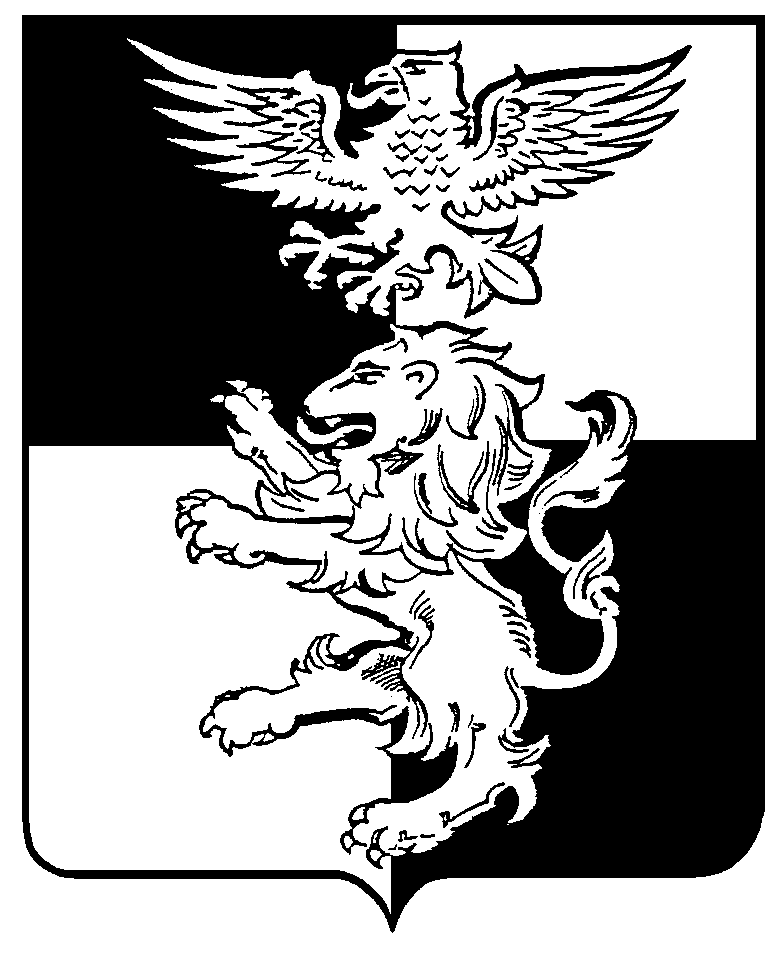 Белгородский район Белгородская область Российской ФедерацииПОСЕЛКОВОЕ СОБРАНИЕ ГОРОДСКОГО ПОСЕЛЕНИЯ «ПОСЕЛОК ОКТЯБРЬСКИЙ» ______ заседание поселкового собрания четвертого созыварешение «__»________2019 года							       № ____О передаче к осуществлению части полномочий городского поселения «Поселок Октябрьский» по обеспечению условий для развития на территории городского поселения физической культуры и массового спорта, организации проведения официальных физкультурно-оздоровительных мероприятий и спортивных мероприятийРуководствуясь частью 4 статьи 14 Федерального закона от                                         6 октября 2003 года № 131-ФЗ «Об общих принципах организации местного самоуправления в Российской Федерации», Уставом городского поселения «Поселок Октябрьский» муниципального района «Белгородский район» Белгородской области, поселковое собрание городского поселения «Поселок Октябрьский» р е ш и л о:1. Передать Администрации Белгородского района на период с 1 января 2020 года по 31 декабря 2022 года осуществление полномочий городского поселения «Поселок Октябрьский» по обеспечению условий для развития на территории городского поселения физической культуры,  массового спорта, организации проведения официальных физкультурно-оздоровительных мероприятий и спортивных мероприятий.2. Утвердить проект соглашения между администрацией Белгородского района и администрацией городского поселения «Поселок Октябрьский» об осуществлении части  полномочий по обеспечению условий для развития на территории городского поселения физической культуры и массового спорта, организации проведения официальных физкультурно-оздоровительных мероприятий и спортивных мероприятий  (прилагается).3. Утвердить порядок и условия предоставления межбюджетных трансфертов, предоставляемых из бюджета городского поселения «Поселок Октябрьский» бюджету муниципального района «Белгородский район» Белгородской области на осуществление части полномочий по обеспечению условий для развития на территории городского поселения физической культуры и массового спорта, организации проведения официальных физкультурно-оздоровительных мероприятий и спортивных мероприятий (прилагается).4. Утвердить методику расчета межбюджетных трансфертов, предоставляемых из бюджета городского поселения «Поселок Октябрьский» бюджету муниципального района «Белгородский район» Белгородской области на осуществление части полномочий по обеспечению условий для развития на территории городского поселения физической культуры и массового спорта, организации проведения официальных физкультурно-оздоровительных мероприятий и спортивных мероприятий (прилагается).5. Поручить администрации городского поселения «Поселок Октябрьский» заключить с администрацией Белгородского района соглашение об осуществлении части полномочий по обеспечению условий для развития на территории городского поселения физической культуры и массового спорта, организации проведения официальных физкультурно-оздоровительных мероприятий и спортивных мероприятий.6. Обнародовать настоящее решение и разместить на официальном сайте органов местного самоуправления городского поселения «Поселок Октябрьский» муниципального района «Белгородский район» Белгородской области.7. Контроль за исполнением данного решения возложить на постоянные комиссии поселкового собрания городского поселения «Поселок Октябрьский»                                                                                            УТВЕРЖДЕНО  решением поселкового собрания                                                                              городского поселения                                                                             «Поселок Октябрьский» от «__» ___________ 2019 г. № __                                                                                          «ПРОЕКТ»Соглашение № __/____/____
между администрацией Белгородского района и администрацией городского поселения «Поселок Октябрьский» об осуществлении части полномочий по обеспечению условий для развития на территории поселения физической культуры и массового спорта, организации проведения официальных физкультурно-оздоровительных мероприятий и спортивных мероприятий поселенияг. Белгород						от  ____________ 2019 годаАдминистрация городского поселения «Поселок Октябрьский» Белгородского района, именуемая в дальнейшем «Администрация поселения», в лице главы администрации городского поселения «Поселок Октябрьский» _________________, действующего на основании Устава городского поселения «Поселок Октябрьский», и администрация Белгородского района, именуемая в дальнейшем «Администрация района», в лице главы администрации Белгородского района_______________, действующего на основании Устава муниципального района «Белгородский район» Белгородской области, с другой стороны, в дальнейшем именуемые «Стороны», руководствуясь частью 4 статьи 15 Федерального закона от 
06 октября 2003 года № 131-ФЗ «Об общих принципах организации местного самоуправления в Российской Федерации», Уставом муниципального района «Белгородский район» Белгородской области, Уставом городского поселения «Поселок Октябрьский» муниципального района «Белгородский район» Белгородской области, решением поселкового собрания городского поселения «Поселок Октябрьский» от «__» _______ 201_ года № ___, решением Муниципального совета Белгородского района от _______________ № ______ заключили настоящее Соглашение (далее – «Соглашение») о нижеследующем: 1.Общие положения1.1. Администрация поселения передает, а Администрация муниципального района принимает к осуществлению часть полномочий по обеспечению условий для развития на территории городского поселения «Поселок Октябрьский» физической культуры и массового спорта, организации проведения официальных физкультурно-оздоровительных мероприятий и спортивных мероприятий поселения в соответствии с пунктом 2.1 настоящего Соглашения.	1.2. Осуществление части полномочий производится в интересах социально-экономического развития поселения и с учетом возможности эффективного их осуществления органами местного самоуправления муниципального района.1.3. Для осуществления полномочий Администрация поселения из бюджета поселения предоставляет бюджету муниципального района межбюджетные трансферты, определяемые в соответствии с пунктом 3.1 настоящего Соглашения.2. Перечень полномочий, осуществляемых администрацией Белгородского района2.1. Администрация поселения передает, а Администрация муниципального района принимает осуществление части полномочий по обеспечению условий для развития на территории поселения физической культуры и массового спорта, организации проведения официальных физкультурно-оздоровительных мероприятий и спортивных мероприятий поселения. 2.2. На администрацию Белгородского района возлагается осуществление полномочий, указанных в п. 2.1 настоящего соглашения в отношении следующих объектов: стадион п. Октябрьский.2.3. Организация исполнения полномочий Администрацией муниципального района осуществляется во взаимодействии с органами государственной власти, органами местного самоуправления, другими учреждениями и организациями муниципального района.3. Межбюджетные трансферты, направляемые на осуществление 
передаваемых полномочий	3.1. Расчет межбюджетных трансфертов, направляемых на осуществление передаваемых по настоящему Соглашению полномочий, осуществляется в соответствии с порядком определения ежегодного объема иных межбюджетных трансфертов, предоставляемых из бюджета поселения бюджету муниципального района «Белгородский район» Белгородской области на осуществление передаваемых полномочий, утвержденным представительным органом поселения (далее – межбюджетные трансферты).	3.2. Предоставление межбюджетных трансфертов осуществляется в пределах бюджетных ассигнований и лимитов бюджетных обязательств на цели, указанные в Соглашении.	3.3. Размер межбюджетных трансфертов для осуществления полномочий устанавливается в сумме  ____________ (____________) рублей.3.4. Перечисление указанной суммы производится ежемесячно равными долями, не позднее 10-го числа отчетного месяца из бюджета поселения в бюджет муниципального района.4. Права и обязанности сторон4.1. Администрация поселения:	4.1.1. Перечисляет Администрации муниципального района финансовые средства в виде межбюджетных трансфертов, направляемых на осуществление переданных по настоящему Соглашению полномочий, в порядке, установленном пунктами 3.1-3.2 настоящего Соглашения ежемесячно не позднее 10 числа текущего месяца.	4.1.2. Предоставляет Администрации муниципального района необходимую информацию, материалы и документы, связанные с осуществлением переданных полномочий.	4.1.3. Оказывает содействие Администрации муниципального района в разрешении вопросов, связанных с осуществлением переданных полномочий поселения.	4.1.4. Осуществляет контроль за исполнением Администрацией муниципального района переданных ей полномочий в соответствии с пунктом 2.1. настоящего Соглашения, а также за целевым использованием финансовых средств, предоставленных на эти цели. В случае выявления нарушений направляет обязательные для исполнения Администрацией муниципального района письменные требования об устранении выявленных нарушений в месячный срок с момента уведомления.	4.1.5. Запрашивает в установленном порядке у Администрации муниципального района необходимую информацию, материалы и документы, связанные с осуществлением переданных полномочий, в том числе об использовании финансовых средств.	4.1.6. В период действия настоящего Соглашения не вправе осуществлять полномочия, переданные Администрации муниципального района.	4.2. Администрация муниципального района:	4.2.1. Осуществляет переданные ей Администрацией поселения полномочия в соответствии с пунктом 2.1 настоящего Соглашения и действующим законодательством в пределах, выделенных на эти цели финансовых средств.	4.2.2. Рассматривает представленные Администрацией поселения требования об устранении выявленных нарушений со стороны Администрации муниципального района по реализации переданных Администрацией поселения полномочий, не позднее чем в месячный срок (если в требовании не указан иной срок) принимает меры по устранению нарушений и незамедлительно сообщает об этом Администрации поселения.	4.2.3. Ежегодно, не позднее 15 декабря отчетного года за отчетный период, представляет Администрации поселения отчет об использовании финансовых средств для исполнения переданных по настоящему Соглашению полномочий по форме, согласно приложению к настоящему соглашению.	4.2.4. В случае невозможности надлежащего исполнения переданных полномочий Администрация муниципального района сообщает об этом в письменной форме Администрации поселения. Администрация поселения рассматривает такое сообщение в течение 15 дней с момента его поступления.5. Срок осуществления полномочий и основания прекращения	5.1. Настоящее Соглашение действует с 1 января 2020 года по  31 декабря 2022 года.	5.2. Передаваемые по настоящему Соглашению полномочия осуществляются Администрацией муниципального района в период действия настоящего Соглашения, и прекращаются вместе с прекращением срока действия настоящего Соглашения.	5.3. Действие настоящего Соглашения может быть прекращено досрочно (до истечения срока его действия):По взаимному соглашению Сторон, выраженному в оформленном надлежащим образом Соглашении о расторжении настоящего Соглашения.В одностороннем порядке настоящее Соглашения расторгается в случае:	а) изменения действующего законодательства Российской Федерации в связи с которым выполнение условий настоящего Соглашения Сторонами становится невозможным;	б) неисполнения или ненадлежащего исполнения одной из Сторон своих обязательств в соответствии с настоящим Соглашением;	в) по причине объективно сложившихся условий, в результате которых осуществление передаваемых по настоящему Соглашению полномочий становится невозможным либо крайне обременительным для одной или для обеих Сторон;	г) в судебном порядке на основании решения суда.5.4. Уведомление о расторжении настоящего Соглашения в одностороннем порядке направляется соответствующей Стороной другой Стороне не менее чем за 30 дней.	5.5. Нарушение одной из Сторон условий предоставления межбюджетных трансфертов, если это действие не связано с нецелевым использованием бюджетных средств, влечет бесспорное взыскание суммы межбюджетного трансферта и (или) приостановление (сокращение) предоставления межбюджетных трансфертов (за исключением субвенций).	5.6. Администрация муниципального района несет ответственность за осуществление переданных ей полномочий в той мере, в какой эти полномочия обеспечены финансовыми средствами.	5.7. Расторжение Соглашения влечет за собой возврат перечисленных сумм межбюджетных трансфертов, за вычетом фактических расходов, подтвержденных документально, в течение 30 дней с момента подписания Соглашения о расторжении или получения письменного уведомления о расторжении Соглашения.6. Заключительные положения	6.1. По вопросам, не урегулированным в настоящем Соглашении, Стороны руководствуются действующим законодательством Российской Федерации.6.2. Внесение изменений и дополнений в настоящее соглашение осуществляется путем заключения Сторонами в установленном порядке дополнительных соглашений, являющихся неотъемлемой частью настоящего Соглашения.	6.3. Все уведомления, заявления и сообщения направляются Сторонами в письменной форме.	6.4. Изменение норм действующего законодательства Российской Федерации по вопросам связанным с реализацией настоящего Соглашения должно находить адекватное и своевременное отражение в содержании настоящего Соглашения.	6.5. Все споры и разногласия, которые могут возникнуть между Сторонами по настоящему Соглашению, разрешаются ими путем переговоров либо в рамках иной процедуры досудебного урегулирования споров и разногласий, в том числе с привлечением третьей стороны. При отсутствии возможности урегулирования споров в порядке переговоров, споры подлежат рассмотрению в суде в соответствии с действующим законодательством Российской Федерации.	6.6. Настоящее Соглашение составлено в двух экземплярах, имеющих одинаковую юридическую силу, по одному экземпляру для каждой из Сторон.7. Реквизиты сторонОтчетоб использовании иных межбюджетных трансфертов предоставляемых  из бюджета муниципального района «Белгородский район» бюджету поселения на осуществление части полномочий по обеспечению условий для развития на территории поселения физической культуры и массового спорта, организации проведения официальных физкультурно-оздоровительных мероприятий и спортивных мероприятийПериодичность: годовой    Единица измерения: руб.УТВЕРЖДЁНрешением поселкового собраниягородского поселения«Поселок Октябрьский»от «__» ___________ 2019 г. № __Порядок 
определение ежегодного объема иных межбюджетных трансфертов, предоставляемых из бюджета городского поселения «Поселок Октябрьский» муниципального района «Белгородский район» Белгородской области бюджету муниципального района «Белгородский район» Белгородской области на осуществление части полномочий по обеспечению условий для развития на территории поселения физической культуры, массового спорта, организации проведения официальных физкультурно-оздоровительных мероприятий и спортивных мероприятий поселения1. Настоящий Порядок устанавливает порядок определения ежегодного объема иных межбюджетных трансфертов, предоставляемых из бюджета поселения бюджету муниципального района «Белгородский район» Белгородской области на осуществление части полномочий по обеспечению условий для развития на территориях поселения физической культуры, массового спорта, организации проведения официальных физкультурно-оздоровительных мероприятий и спортивных мероприятий поселения.	2. Предоставление иных межбюджетных трансфертов осуществляется в пределах бюджетных ассигнований и лимитов бюджетных обязательств на цели, указанные в Соглашении между органами местного самоуправления муниципального района «Белгородский район» Белгородской области и органами местного самоуправления городского поселения муниципального района «Белгородский район» Белгородской области, о передаче осуществления полномочий по обеспечению условий для развития на территориях поселений физической культуры, школьного спорта и массового спорта, организации проведения официальных физкультурно-оздоровительных мероприятий и спортивных мероприятий поселений.3. Размер иных межбюджетных трансфертов определяется в соответствии с Методикой расчета иных межбюджетных трансфертов, предоставляемых из бюджета городского поселения муниципального района «Белгородский район» Белгородской области бюджету муниципального района «Белгородский район» Белгородской области на осуществление полномочий по обеспечению условий для развития на территориях поселений физической культуры, школьного спорта и массового спорта, организации проведения официальных физкультурно-оздоровительных мероприятий и спортивных мероприятий поселений.	4. Иные межбюджетные трансферты равными частями ежеквартально, не позднее 15-го числа месяца перечисляются из бюджета поселения в бюджет муниципального района.	5. Администрация Белгородского района не позднее 20-го числа месяца, следующего за отчетным периодом, направляет в администрацию городского поселения отчет о расходах бюджета муниципального района, источником финансового обеспечения которых являются иные межбюджетные трансферты, предоставленные бюджетом городского поселения.	6. Администрация Белгородского района несет ответственность за нецелевое использование иных межбюджетных трансфертов и достоверность отчетности, представляемой в соответствии с пунктом 5 настоящего Порядка.	7. При установлении отсутствия потребности муниципального района в иных межбюджетных трансфертах, их остаток либо часть остатка подлежит возврату в доход бюджета городского поселения.	8. В случае невыполнения администрацией городского поселения обязательств по предоставлению иных межбюджетных трансфертов в бюджет муниципального района, администрация Белгородского района осуществляет взыскание недополученной суммы иных межбюджетных трансфертов за счет доходов от федеральных налогов и сборов, налогов, предусмотренных специальными налоговыми режимами, региональных и местных налогов, подлежащих зачислению в бюджет городского поселения, в порядке, установленном комитетом финансов и бюджетной политики администрации Белгородского района с учетом общих требований, установленных Министерством финансов Российской Федерации.УТВЕРЖДЕНА решением поселкового собрания                                                                              городского поселения                                                                             «Поселок Октябрьский» от «__» ___________ 2019 г. № __Методикарасчета межбюджетных трансфертов, предоставляемых из бюджета городского поселения «Поселок Октябрьский бюджету муниципального района «Белгородский район» Белгородской области на осуществление  полномочий по обеспечению условий для развития на территории городского поселения физической культуры, массового спорта, организации проведения официальных физкультурно-оздоровительных мероприятий и спортивных мероприятийНа оплату труда работников (с начислениями), непосредственно осуществляющих полномочия, и необходимые материально-технические затраты. Объем средств на оплату труда (с начислениями) работников, непосредственно осуществляющих полномочия, и материальные затраты, необходимые для осуществления работниками полномочий, рассчитывается по формуле: S мбт. = S оп. + S мз. + S л.к.у,где: S мбт. - размер межбюджетных трансфертов на оплату труда работников, непосредственно осуществляющих полномочия, и материальные затраты, необходимые для осуществления полномочий;S оп. - сумма расходов на оплату труда в год работников, непосредственно осуществляющих полномочия, определяемая по формуле: S оп. = ФОТ месс. x Е x Км,где: ФОТ мес. - фонд оплаты труда работников в месяц;Е - коэффициент начислений на оплату труда в соответствии с законодательством Российской Федерации в размере 1,302 (30,2% отчислений с заработной платы работников);Км - количество месяцев (12);S мз. - материальные затраты, которые определяются из расчета:S мз. = (Пк + Пт.у. + О у.с. + О к.у. + О с.п. + Р мер.+ По.с.) x Км,где: Пк - месячная потребность в канцелярских товарах;Пт.у. - потребность в транспортных услугах;О у.с. - оплата услуг связи;О к.у. - оплата коммунальных услуг;Ос.п. - оплата содержания помещения;Р мер. - месячные расходы на проведение мероприятий;По.с. - месячная потребность в основных средствах;S л.к.у - сумма расходов на оплату льготных коммунальных услуг работникам.S л.к.у = Р л.к.у x КмРл.к.у - месячная сумма на оплату льготных коммунальных услуг работникам.Итого: S мбт. = S on. + S мз + S л.к.уРазмер межбюджетных трансфертов, предоставляемых в соответствии с решением представительного органа поселения, из бюджета городского поселения бюджету муниципального района «Белгородский район» Белгородской области на осуществление полномочий по обеспечению условий для развития на территории городского поселения физической культуры, массового спорта, организации проведения официальных физкультурно-оздоровительных мероприятий и спортивных мероприятийПредседатель поселкового собраниягородского поселения «Поселок Октябрьский»В.Е. Булгаков Глава администрации 
городского поселения «Поселок Октябрьский»______________  Ф.И.О.«__» ____________ 2019 г.М.П.Глава администрации Белгородского района _____________ Ф.И.О.«__» ____________ 2019 г.М.П.Приложение к Соглашению от «__»_________ 201__ г. №__/___/___между администрацией Белгородского района и администрацией городского поселения «Поселок Октябрьский» по обеспечению условий для развития на территориях поселения физической культуры и массового спорта, организации проведения официальных физкультурно-оздоровительных мероприятий и спортивных мероприятий«ФОРМА»Поступило МБТ из бюджета поселения бюджету муниципального района «Белгородский район» Белгородской областиПоступило МБТ из бюджета поселения бюджету муниципального района «Белгородский район» Белгородской областиНомер и дата соглашениясумма, руб.Итого:0,00Кассовые расходы бюджета муниципального района «Белгородский район» Белгородской области на осуществление переданных полномочийКассовые расходы бюджета муниципального района «Белгородский район» Белгородской области на осуществление переданных полномочийКассовые расходы бюджета муниципального района «Белгородский район» Белгородской области на осуществление переданных полномочий№ п/пКБК расходовСумма, руб.Сумма межбюджетных трансфертов, тыс. рублей в 2020 г.Сумма межбюджетных трансфертов, тыс. рублей в 2021 г.Сумма межбюджетных трансфертов, тыс. рублей в 2022 г.1281,31290,91300,6